Welcome to ‘The Railways of Devon and Cornwall’ v8!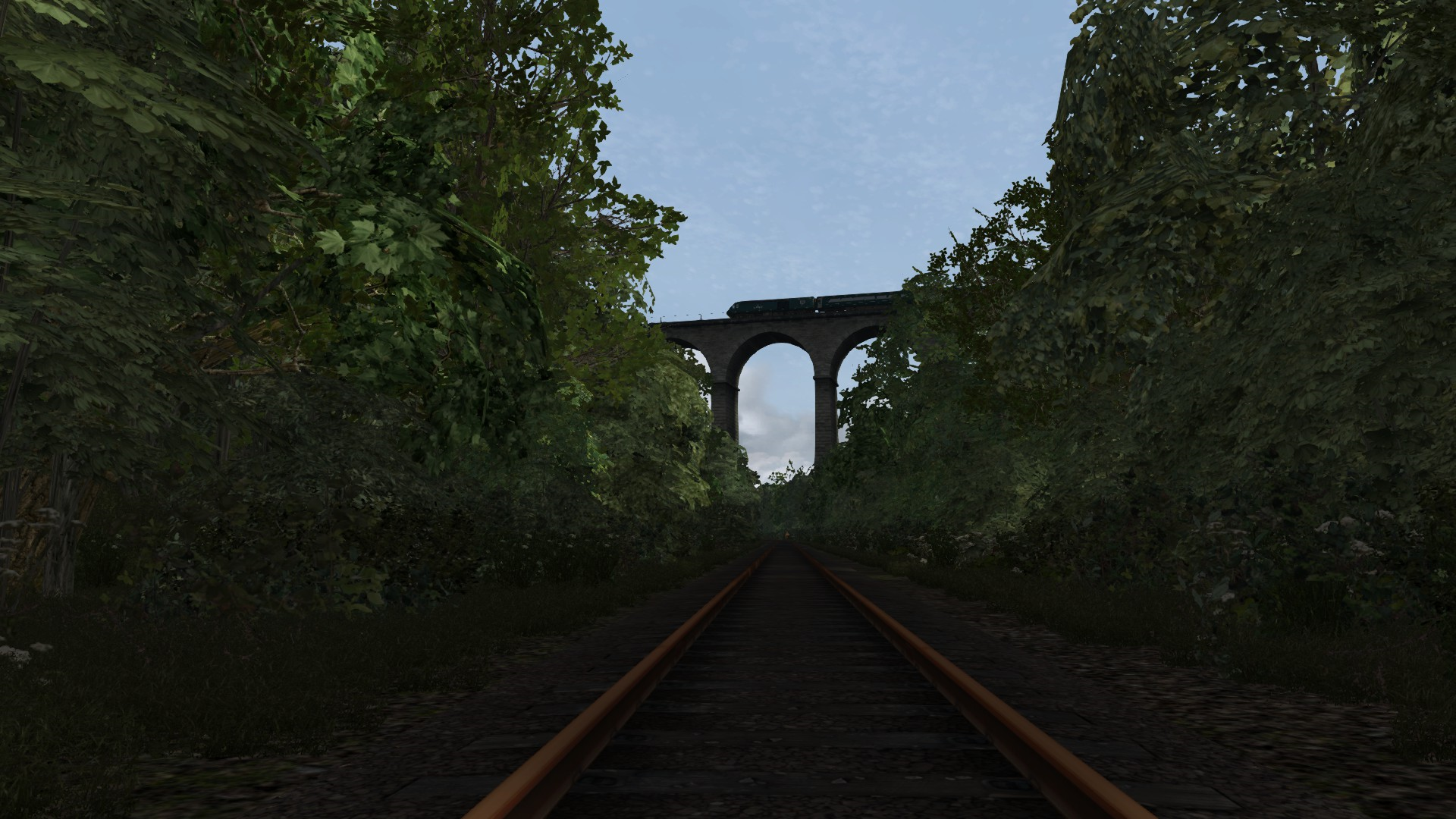 The Railways of Devon and Cornwall (‘RDC’ – originally ‘Devon Rails’) started with DTG’s ‘Riviera Line’. RDC substantially extends it. Version 8 adds a lot of scenery to Cornwall and the (mostly track only at the moment) Looe branch. It also includes a large number of small improvements all over the route.Version 8 has complete scenery:Between Exeter and Plymouth and onwards to Liskeard / MoorswaterBetween Exeter and Exmouth, Gunnislake, Honiton, Copplestone, and Meldon QuarryFrom Newton Abbot to Paignton (from the Riviera Line)Over the whole Paignton & Dartmouth Railway (added by us)From Par to St Austell / BurngullowBetween Hayle, St Erth and St IvesFor the Penzance area, including the new Long Rock depot buildingThere is partial scenery for:Cowley Bridge Junction to Tiverton Parkway.And line, signalling and stations only for:Honiton to AxminsterCopplestone to BarnstapleTiverton Parkway to Bristol Temple MeadsTotnes to Buckfastleigh (The South Devon Railway)The CML from Moorswater to Par and Burngullow to PenzanceThe Looe branch from Coombe Junction to LooeGoing forward we’ll steadily fill in missing detail and new route features. We’re keen to keep everything as up to date as possible, for example we’ve added the new Exeter and Long Rock depots and the planned new stations at Marsh Barton and Okehampton East.We’ve done our best to accurately model the recently enhanced signaling along the Cornish Main Line and have resolved most of the signaling problems in version 7.1. Signal numbering for some of the new equipment is still an educated guess for now.In due course we’ll add the Plym Valley Railway, the Lynton & Barnstaple Railway, and the rest of the Cornish branches. It will take some time to complete the Railways of Devon and Cornwall, but we’ll get there in the end.Have yourself or your house in RDC!Make a donation to Force Cancer Charity Exeter and we’ll add you, your house or another personal avatar or symbol to RDC (subject to what’s available and the location being close to an RDC railway!). Make your donation here, and then get in touch with us to explain what you want (email address below, or get in touch via the High Speed Tracks Facebook page.Required RoutesYou absolutely must have the Riviera Line Modern installed for RDC to work.For an acceptable experience you’ll also need to have:From DTG:The scenery packsThe North Somerset LineThe Brighton Main LineThe Riviera Line in the 50s.From Just Trains:Western Main LinesBristol to ExeterDP Simulation’s Barnstaple to Exeter LineThe UKTS community scenery packs.For the best experience you’ll need all of the assets listed in the Required Routes and Assets List on page 4 below. There will be all sorts of missing scenery without them.ScenariosV8 changes to the track at Exeter St David’s and Long Rock depots has disrupted v 7.1 scenarios with stock placed in those locations (just the depot sidings, NOT the platforms at EXD). We’ve done a lot of work to test, check and where necessary repair or remove the scenarios we supply. We’ve also removed simple and unchallenging scenarios. To benefit from this, you need to delete your previous version before you install RDC; that way you won’t retain the broken and simple scenarios.If you’ve developed your own scenarios or edited supplied ones and want to keep them, save a copy of them before you delete your RDC! You can then put them back in again. If they include consists in the Exeter St David’s and Long Rock depot yards you may need to repair them using the editor.There’s a complete list of supplied scenarios on page 5 below.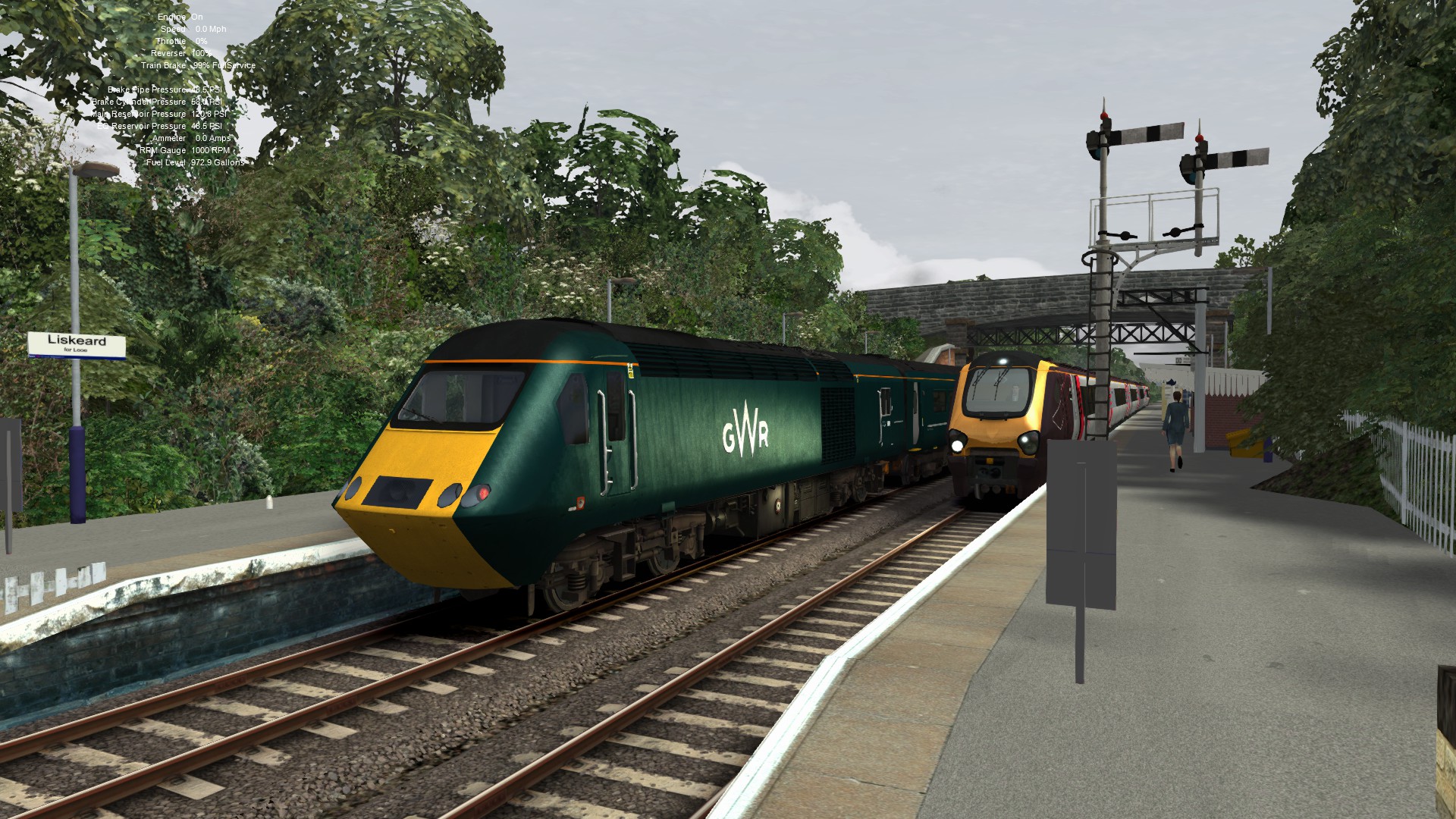 Installation instructionsRouteSave Devon-and-Cornwall-Rails-V8.zip to a suitable folder. Unzip the contents to the same folder.Copy the folders 'Assets' and 'Content' (which are inside a folder called ‘Devon and Cornwall Rails v7’) to:Program Files (x86)\Steam\steamapps\common\RailWorksOverwrite files if prompted.NB: If you want to keep v 7.1, v7, v6, v5 or v4 as a separate route, you’ll need to clone it.Riviera_Stations.dcsvThis is not essential, but you can get a comprehensive list of stations from the extended route to show in the TS editor navigation window by copying over the Riviera_Stations.dcsv file in the download zip to your system.Begin by using RW Tools to unpack the main content .ap file in this folder:Program Files (x86)\Steam\steamapps\common\RailWorks\Assets\RSC\RivieraLine\RouteMarkers When you’ve done that rename the existing .dcsv file to Riviera_Stations.bak and then paste in the Riviera_Stations.dcsv in the download. This is a new version of the file.Bear in mind that you’ll get the same list when you use your original Riviera Line route, even though the additional stations in Devon Rails aren’t there.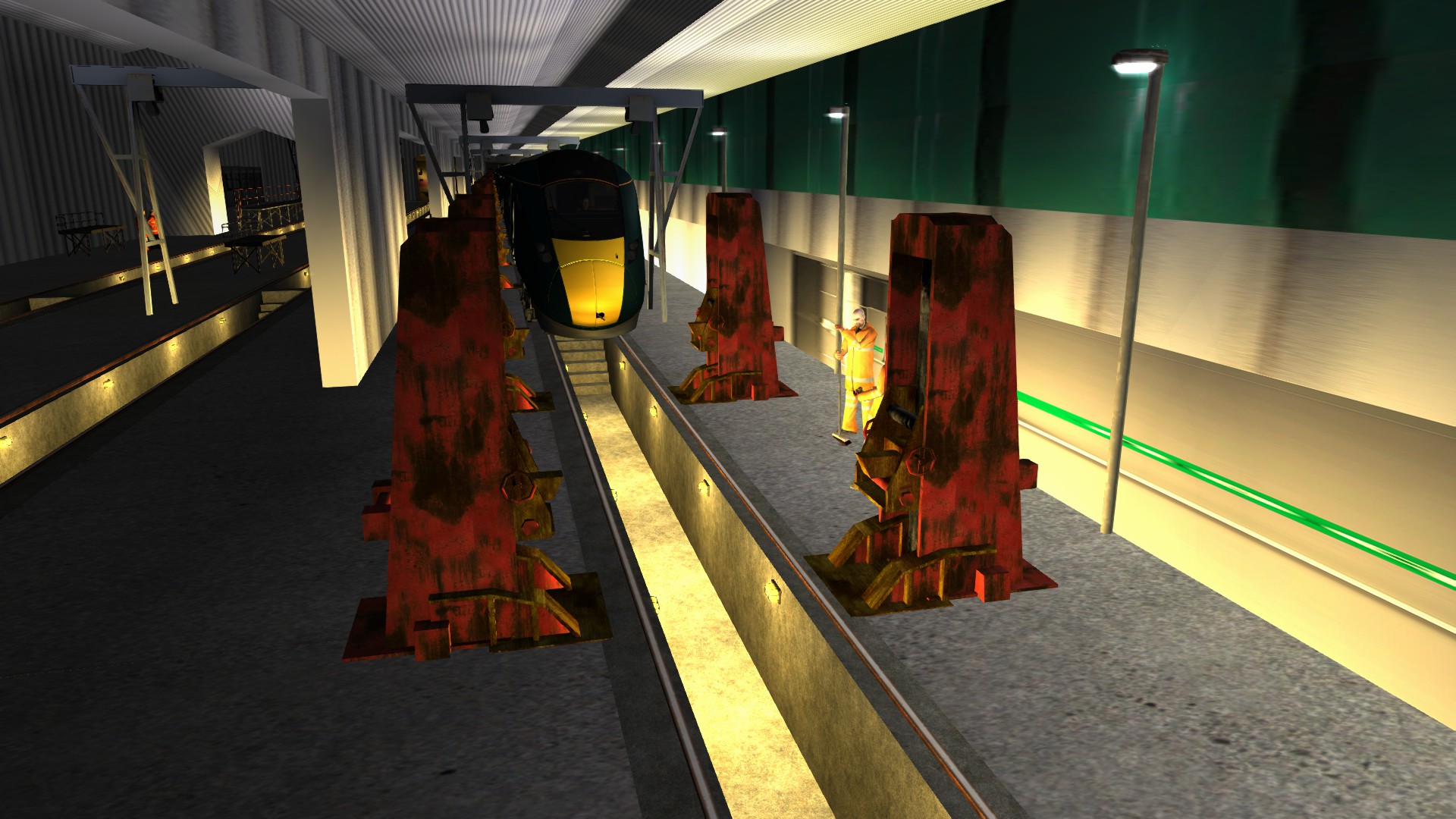 Required routes and assets listThe only new required asset for v8 is the Vulcan Productions Grass Pack, which is free from their website.Scenario listBere Alston Free Roam                                                 Free RoamBristol Temple Meads Free Roam                                        Free RoamCrediton free roam                                                    Free RoamDevelopment free roam                                                 Free RoamExeter free roam                                                      Free RoamExeter SD Free Roam 80s                                               Free RoamKingswear Free Roam                                                   Free RoamLiskeard Free Roam                                                    Free RoamLooe branch free roam                                                 Free RoamLong Rock Free Roam                                                   Free RoamMoorswater Cement Depot free roam                                     Free RoamNewton Abbot free roam                                                Free RoamOkehampton Free Roam                                                  Free RoamPar Free Roam                                                         Free RoamPlymouth free roam                                                    Free RoamSaltash Free Roam                                                     Free RoamSDR Free Roam                                                         Free RoamSt Erth Free Roam                                                     Free RoamTruro Free Roam                                                       Free Roam1025 SWR 159 EXD to AXM                                               Standard1C79 PADD - PLY GWR class 800                                         Standard1C91 17:33 London Paddington to Paignton                              Standard1C96 2003 London Paddington to Plymouth                               Standard2G77 16:37 Plymouth to Gunnislake.                                    Standard2E87 0807 Plymouth to Exeter St Davids                                Standard[143] An Avocet Summer Breeze                                         Standard(APHST) FA cup Special 1C86 London Paddington to Plymouth.            Standard[Ash] Evening Stroll                                                  Standard[Ash] Seaside Sprinter                                                Standard[Ash] The Stopping HST                                                Standard[Ash] 1S53 13:25 Plymouth-Edinburgh                                   Standard[Ash] CrossCountry Struggles Part 2                                   Standard[Ash] CrossCountry Struggles Part 1                                   Standard[Ash] Testing Time Part 1                                             Standard[Ash] A New Dawn Part 1                                               Standard[Ash] Loco Hauled Special                                             Standard[Ash] Troublesome Start                                               Standard[Ash] 1V44 06:00 Leeds-Plymouth                                       Standard[GH] Expect the unexpected!                                           Standard[GH] Tornado hits Cornwall & Devon!                                   Standard[GH] The Thumper goes West!                                           Standard[GH] A Thumping good day out!                                         Standard[GH] The Scotsman on Tour - Part Two                                  Standard[GH] The Thumper returns!                                             Standard[SS] The Devon Rails Hemerdon Challenge (Tornado)                     StandardGWR troubles.                                                         StandardFGW 153 EXD to Meldon                                                 StandardGreat Western Troubles                                                StandardThumper from Okehampton to Meldon                                     Standard[GH] 1A75 Up Golden Hind (HST)                                        Timetabled[GH] 2E12 Penzance - Exeter   HST Castle set                          Timetabled[SS] PDR Gold Timetable, BR Class 25, 1000 from Paignton return       Timetabled[SS] St Erth to St Ives and Return to Penzance                        Timetabled[SS] Moorswater Cement Train                                          Timetabled[SS] The 1400 Penzance to Paddington                                  Timetabled[SS] South Devon Railway blue timetable return trip                   Timetabled[SS] 0844 Penzance to St Ives                                         Timetabled[SS] The Eastbound Night Riviera                                      Timetabled[SS] The Dartmouth Express                                            Timetabled[SS] PDR Gold Timetable, GWR Prairie, 1000 from Paignton return       Timetabled[SS] IC92 - the 1803 PAD to PNZ                                       Timetabled[SS] GWR HST 'Castle' from Saltash to Penzance                        Timetabled[SS] 1403 SWT 159 AXM to EXD                                          Timetabled[SS] 2C51: The 1750 GWR class 57 from EXD to PEN                      Timetabled[SS] 1025 SWT 159 EXD to AXM                                          Timetabled[TNC 01] 2T05 06:43 EXM - PGN                                         Timetabled[TNC 01] 2F02 06:06 EXD - EXM                                         Timetabled[TNC 01] 2B71 06:14 EXM - BNP                                         Timetabled[TNC 01] 2F03 06:29 EXD - EXM                                         Timetabled[TNC 01] 2F01 05:44 EXD - EXM                                         Timetabled(VP 2002): 1V26 FO 23:30 Manchester-Piccadilly-Paignton               Timetabled(VP 2002): 1L53 14:35 Waterloo-Plymouth                               Timetabled(OOVEE57) The Night Riviera (PLY to TAU)                              Timetabled0641 Plymouth to Gunnislake (return) AP 150/1                         Timetabled06.55 PLY to PAD                                                      Timetabled1Z50 Class 37 DRS tour to Paignton                                    Timetabled2Z30 & 2Z31: The Avocet Line 150                                      Timetabled2P70 / 2E75 Class 57 Par to Exeter                                    TimetabledClass 121 from Plymouth to Gunnislake                                 TimetabledClass 150/1 from EXC to EXM return                                    TimetabledPlymouth to Gunnislake (return) AP 150                                TimetabledThe 'Royal Oke' Railtour part 1                                       TimetabledThe 1653 EXM to PGN via EXD                                           TimetabledThe Heathfield Colas 66 Logging Train Part 2                          TimetabledThumper from EXD to Meldon                                            TimetabledThe Heathfield Colas 66 Logging Train Part 1                          TimetabledThe 'Sunday Rover from Exeter to Okehampton                           TimetabledThe Cardiff / Exeter (Marsh Barton) scrap metal train                 TimetabledThe 0831 EXD to BNP                                                   TimetabledWestern Challenger rail tour part 2; Plymouth to Okehampton           TimetabledWestern Challenger rail tour part 3; Okehampton to Axminster          TimetabledWestern Challenger rail tour part 1; Exeter to Plymouth               TimetabledDevon Rails Quick Drives                                              Quick DriveWe’ve given up trying to keep up with the assets required for scenarios – there are 95 of them and it’s too difficult and time consuming to keep track of it all.Use RW Tools or the Scenario Editor in the game to check whether you have the locos and stock needed. You can then decide whether to add them or swap them for something you do have.Alan Thompson has produced some excellent YouTube ‘how to’ videos about this:Stock swapping with RW ToolsStock swapping with the TS Route Editor You can get RW tools at UKTS or directly from http://www.rstools.info/downloads.html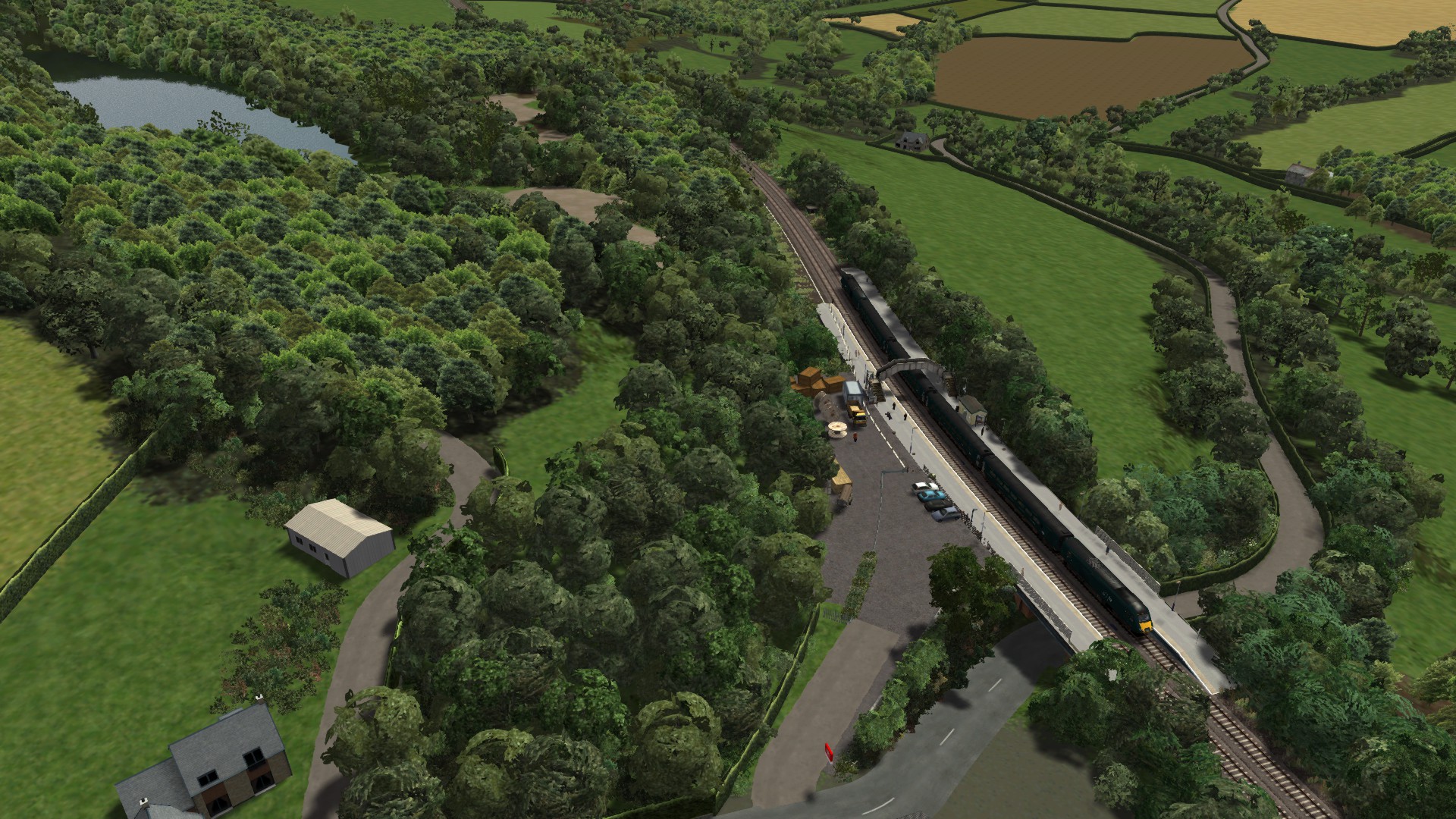 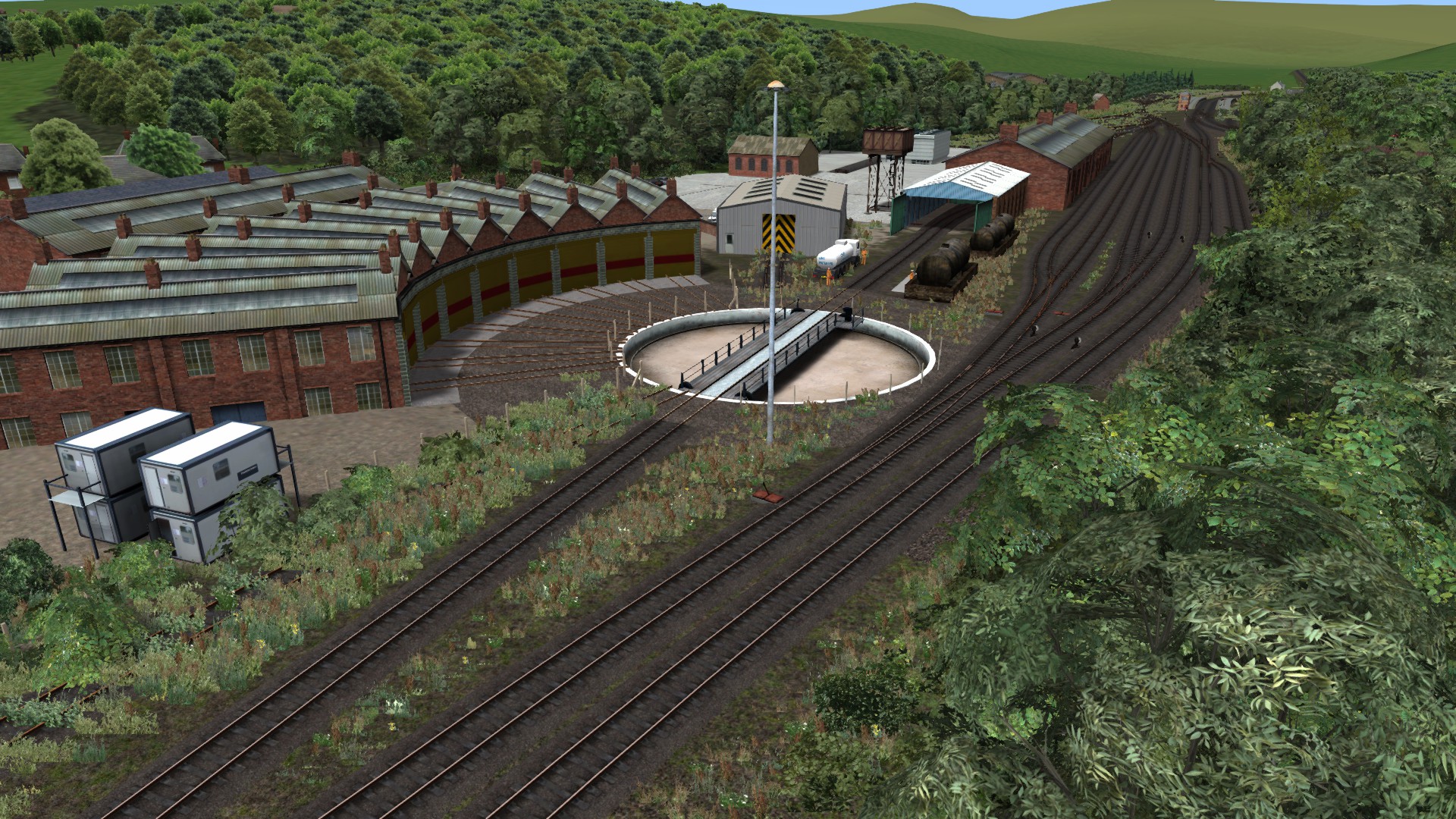 Acknowledgements and call outs:Questions / problems?Email simon@spoerer.org.uk and we’ll get back to you. Or send us a message through the High Speed Tracks Facebook page.PLEASE NOTE: Just about all the problems that people contact us about are caused by not having all of the assets in the table on page 4. Please carefully check that you have them all installed before you contact us.The Devon Rails team:Ashley ClarkGeoff HarrisonCallum RentonSimon SpoererMay 2019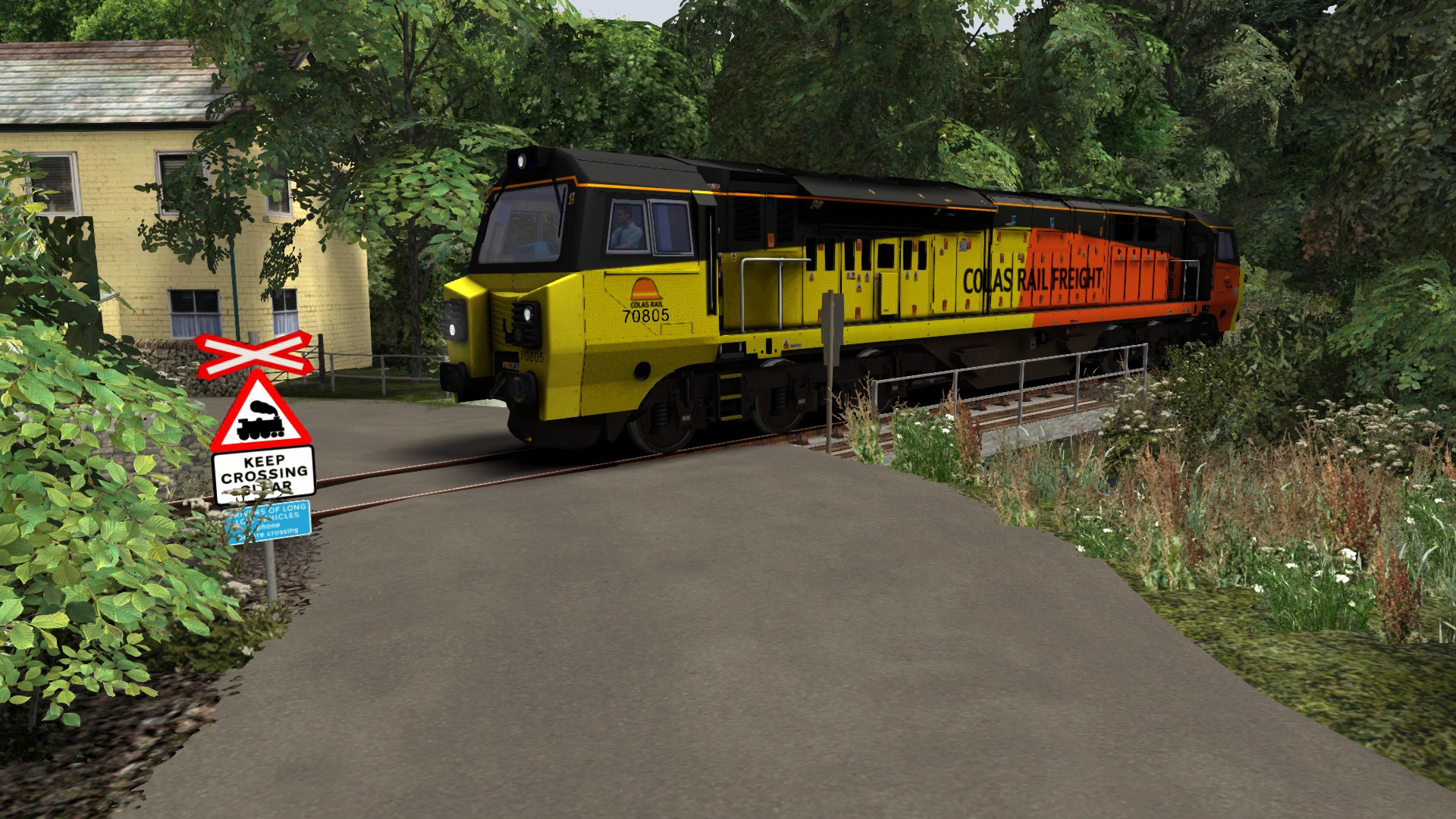 Route stuff:AuthorLabelWebsiteHigh Speed TracksThe Railways of Devon and CornwallIn the installation zipCallum RentonCeege (new version for RDC!)In the installation zipJake FullerVMS Signal PackIn the installation zipJohn TravesTwoCatsIn the installation zipDevLBarnstaple to ExeterDP SimulationJTWestern Main LinesJust TrainsJTBristol to ExeterJust Trains or SteamHaddock1000Bridge KituktrainsimJADsHomeChain Link FencinguktrainsimJADsHomePalisade FencinguktrainsimJADsHomeSigns pack 2uktrainsimJADsHomeSigns pack 3uktrainsimmbtech22 LSWR Trestle Platform Kituktrainsimmbtech22SR Pedestal Platformuktrainsimmbtech22SR concrete panel fencesuktrainsimmbtech22SR trestle platform kituktrainsimUKTS_FPBlocks and LoftsuktrainsimUKTS_FPClutteruktrainsimUKTS_FPCommercialuktrainsimUKTS_FPHousinguktrainsimUKTS_FPIndustrialuktrainsimUKTS_FPRailway BuildingsuktrainsimJASLootRailway CrossingsuktrainsimRichard MaxtedBanks and cuttingsuktrainsimDTGAP StationSteamDTGBrighton Main LineSteamDTGMP02 TownSteamDTGMP Platform ClutterSteamDTGRiviera LineSteamDTGRiviera Line in the 50sSteamDTGWest SomersetSteamDTGNorth SomersetSteamDTGFoliageSteamDTGWCML NorthSteamVulcan ProductionsVP Grass PackVulcan ProductionsAll of our downloaders and usersFor encouraging us and giving us something to doDTGFor building the Riviera Line in the first placeMike TravesFor giving us permission to use assets from his fantastic route ‘Glorious Devon’ (get it from DP Simulation)Geoff HarrisonFor encouraging us and introducing us to Mike Traves, and for some great scenariosGraham SmithFor information about the Heathfield Branch and its operationsJake FullerFor letting us use his LED signalsKieran Brewer (& the KTV team)For the station videos on YouTube that saved us so much timeThe Dartmoor RailwayFor information about Meldon Quarry and branch operationsThe South Devon RailwayFor gradient and speed limit information